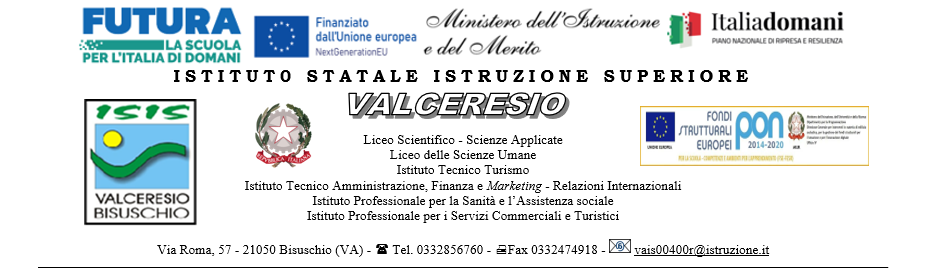 SCHEDA DI VALUTAZIONE ESITI FINALI PROGETTI PTOF a. s. 2023/24TEMPIdata inizio attività.............................................data fine attività........................................................ore previste dal progetto...................................ore effettivamente svolte........................................DESTINATARI E AMBITO DI COINVOLGIMENTOSTUDENTI:Singola classe (indicare quale	)Più classi (indicare quali	)Intero Istitutoin rete con altri istituti (indicare quali  	 	)DOCENTI:Tutto il Collegio Docenti	tot. n°	partecipantiConsigli di classe	tot. n°	indicare quali  	Alcuni docenti	tot. n°	indicare quali  PERSONALE ATA:Amministrativo	tot. n°	partecipantiTecnico	tot. n°	partecipantiAusiliario	tot. n°	partecipantiALTRI DESTINATARI:tot. n°	indicare quali  	CONSULENZE E/O COLLABORAZIONI EFFETTUATEAssociazioni professionali  	Singoli Esperti (indicare nome e cognome e qualifica  	 	)Università  	Consorzi universitari  	Enti (indicare quali  	 	)Altro   	Modifiche rispetto al progetto originaleSINOSe sì, per quale motivo……………………………………………………………………………………………………………………………………………………. OBIETTIVI E INDICE DI GRADIMENTOL’indice di gradimento degli alunni è stato verificato conOsservazione direttaQuestionariAlla fine del percorso gli alunni hanno potenziatoComportamentoMotivazione allo studioSocializzazioneCompetenze disciplinariCompetenze metodologicheCompetenze nell'uso di strumentiAltro……………………………………………………………Attività svolte, funzionali al raggiungimento degli obiettiviLezione FrontaleLettura/scritturaGrafiche/ artisticheCooperative learningDiscussione, ricerca e confrontoLavoro individuale e/o di gruppoUtilizzo laboratoriVisite guidateAltro……………………………………………………….Documentazione prodottaMostraRappresentazioneMateriale multimedialeRelazioneMateriale graficoDocumenti fotograficiCartelloniAltro, specificare………………………………………………………………VALUTAZIONE FINALEBisuschio,	FirmaGli obiettivi previsti sonostati raggiuntiGradimento/Interesseda parte degli allieviComportamentodella Classein modo approfonditoin modo completoin modo sufficientein modo parzialeAltoMedioBassoIndifferente………………………PartecipeCorrettoDisciplinatoSufficientemente correttoInsofferente………………………..Punti di forzaPunti di criticità